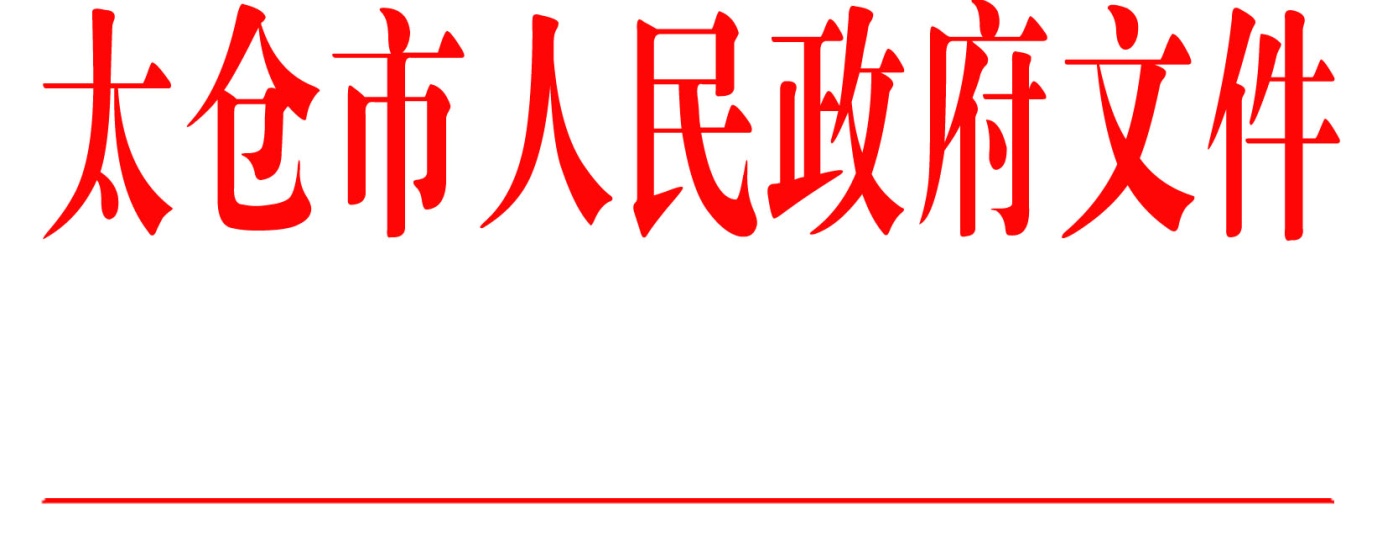 太政人〔2019〕28号市政府关于成洪业同志挂职的通知各镇人民政府，太仓港经济技术开发区、太仓高新区、旅游度假区管委会，科教新城管委会，娄东街道办事处，陆渡街道办事处，市各委办局，各直属单位，健雄学院：经研究决定：成洪业同志挂任市科学技术局副局长。挂职时间一年，挂职期满后不再办理免职手续。                           太仓市人民政府2019年9月23日（此件公开发布）  抄送：市委各部委办局，市人大常委会办公室，市政协办公室，市监委、市法院、检察院，市人武部，市各人民团体。  太仓市人民政府办公室                      2019年9月23日印发